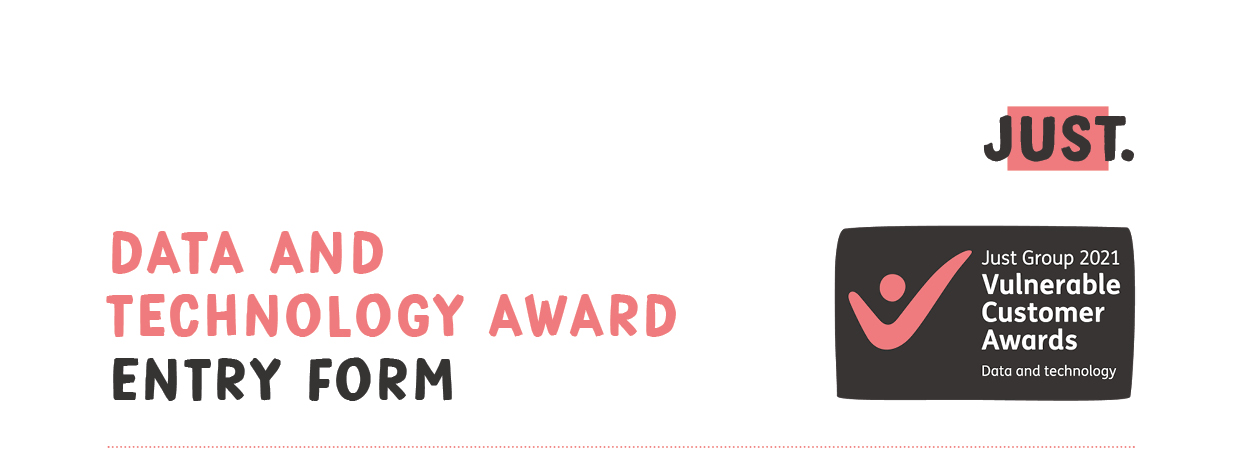 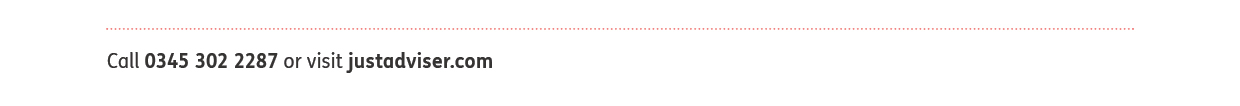 Publicity permission I allow Just Group to make use of the submission information I have provided in entering the Just Group 2021 Vulnerable Customer Awards for publicity and marketing communications associated with the awards scheme, for example announcing and promoting award winners, as well as other Just Group communications.Tips from the judgesUse plain English and make your submission interesting. Tell an engaging story and don’t forget the human element.Where you can demonstrate your progress with evidence, hard data, number of colleagues, time saved, 
number of clients, then add these into your submission.Don’t exceed the word count. You have a maximum of 800 words to make your case. Don’t add any additional attachments, the judges will only read your 800 words when making their assessments.
Your entry detailsPlease use the box below to provide the information requested above and tell us why you should win 
this award.Remember: the limit is 800 words and this entry form should be emailed to VulnerabilityAwards@wearejust.co.uk by Friday 30 July 2021.How to count the words in your entry: enter your text in the box below, highlight it all and the wordcount will 
be shown at the bottom of your screen on the left hand side.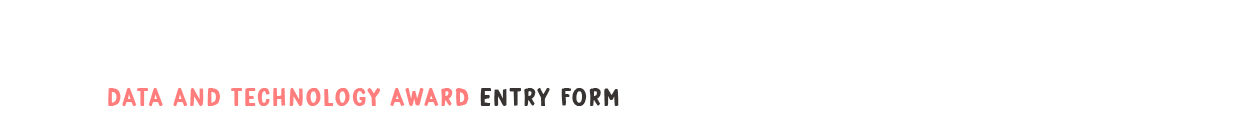 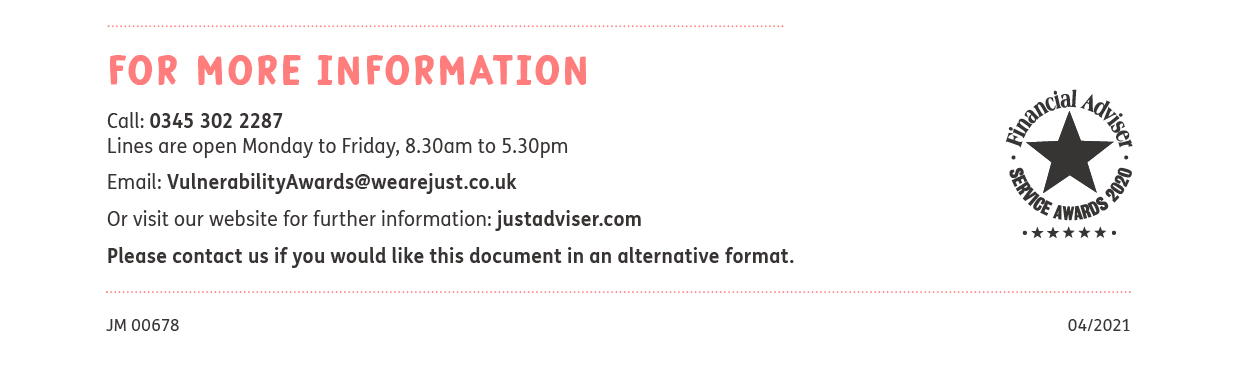 Contact details
*mandatory fieldsContact details
*mandatory fieldsContact details
*mandatory fieldsContact details
*mandatory fieldsContact details
*mandatory fieldsContact details
*mandatory fieldsFirst name*Surname*Email address*Tel no*Company name*Job title*Website*Company FCA number (if applicable)Company FCA number (if applicable)Company Twitter accountCompany Twitter accountCompany LinkedIn accountCompany LinkedIn account